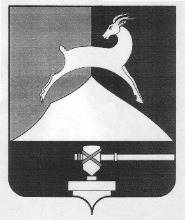 Администрация Усть-Катавского городского округаЧелябинской областиПОСТАНОВЛЕНИЕО внесении изменений в постановление администрации Усть-Катавского городского округа от 15.06.2017г. №743 «О создании муниципального проектного офиса в Усть-Катавском городском округе» В соответствии с Федеральным законом "Об общих принципах организации местного самоуправления в Российской Федерации" от 06.10.2003 № 131-ФЗ, распоряжением Правительства Челябинской области от 13.11.2018г. №778-рп «О реализации Указа Президента Российской Федерации от 7 мая 2018 года №204 «О национальных целях и стратегических задачах развития Российской Федерации на период до 2024 года», Положением об организации проектной деятельности в Усть-Катавском городском округе, Уставом Усть-Катавского городского округа,администрация Усть-Катавского городского округа ПОСТАНОВЛЯЕТ, Внести в постановление администрации Усть-Катавского городского округа от 15.06.2017г. №743 «О создании муниципального проектного офиса в Усть-Катавском городском округе» следующие изменения: приложение 1 признать утратившим силу, приложение 2 изложить в новой редакции.Общему отделу администрации Усть-Катавского городского округа (Толоконникова O.JI.) разместить на официальном сайте администрации Усть-Катавского городского округа (www.ukgo.su) данное постановление.3. Контроль исполнения настоящего постановления возложить на начальника управления имущественных и земельных отношений Самарина К.А.Глава Усть-Катавского городского округа                                            С.Д.СемковПРИЛОЖЕНИЕ №2к постановлению администрации                                    Усть-Катавского городского округа № 864/1 от 13.06.2019 г.Положение                         о муниципальном проектном офисе                          в Усть-Катавском городском округеI.Общие положения1. Настоящее Положение о муниципальном проектном офисе в Усть-Катавском городском округе (далее – Положение) определяет порядок работы, права и функции, а также порядок формирования муниципального проектного офиса в Усть-Катавском городском округе (далее – муниципальный проектный офис).2. Муниципальный проектный офис является постоянно действующей организационной структурой, образованной на базе отдела социально-экономического развития и размещения муниципального заказа администрации Усть-Катавского городского округа. 3. Муниципальный проектный офис руководствуется в своей деятельности действующим законодательством Российской Федерации, настоящим Положением, а также международными федеральными, региональными и муниципальными практиками в сфере проектного управления.II.Функции Муниципального проектного офиса.4.Основными функциями Муниципального проектного офиса являются:- обеспечение ведения муниципальных составляющих региональных проектов (далее муниципальные проекты);- согласование предложений по муниципальным проектам, согласование паспортов и сводных планов, показателей реализации проектов, отчетов об их реализации;- мониторинг реализации муниципальных проектов, рассмотрение вопросов, требующих принятия решений, а также направление предложения по реализации проектов участникам проектов;- общая координация муниципальных проектов на всех стадиях их реализации;- проведение анализа предоставляемой информации о ходе реализации муниципальных проектов, при необходимости инициирование рассмотрения соответствующих вопросов на заседаниях муниципального проектного комитета;- направление в муниципальный проектный комитет проектов решений о закрытии проектов в целях рассмотрения и принятия решения о целесообразности закрытия проекта с приложением мотивированного заключения по существу вопроса;- согласование запросов на изменения в муниципальные проекты, итоговых отчетов по завершению проектов и передача их для утверждения в муниципальный проектный комитет;- обеспечение методического сопровождения проектной деятельности в Усть-Катавском городском округе, издание соответствующих локальных актов, а также координирование деятельности администраторов проектов по их применению;- координирование, внедрение и развитие автоматизированной проектной деятельности в Усть-Катавском городском округе.- координирование в Усть-Катавском городском округе работы по накоплению опыта и развитию профессиональной компетентности муниципальных служащих в сфере проектной деятельности, а также ведение соответствующего резерва профессиональных кадров;- выполнение иных функций, предусмотренных настоящим Положением, нормативными правовыми актами администрации Усть-Катавского городского округа, действующим законодательством Российской Федерации, а также международными федеральными, региональными и муниципальными практиками в сфере проектного управления.III. Права муниципального проектного офиса5. Муниципальный проектный офис вправе:1) привлекать для участия в работе муниципального проектного офиса представителей структурных подразделений администрации Усть-Катавского городского округа, общественных и иных организаций, физических лиц;2) в пределах своей компетенции запрашивать в установленном порядке необходимую информацию и материалы у структурных подразделений администрации Усть-Катавского городского округа и подведомственных организаций;3) давать разъяснения по вопросам, входящим в компетенцию муниципального проектного офиса;4) участвовать в совещаниях и иных мероприятиях, на которых рассматриваются вопросы, входящие в компетенцию муниципального проектного офиса;5) разрабатывать проекты нормативных правовых актов, а также локальных актов Усть-Катавского городского округа в пределах своей компетенции;6) организовать взаимодействие муниципального проектного офиса Усть-Катавского городского округа с Региональным проектным офисом, органами исполнительной власти Челябинской области, ответственными за региональные проекты;7) осуществлять иные права, предусмотренные настоящим Положением, локальными актами администрации Усть-Катавского городского округа, нормативными правовыми актами Челябинской области, действующим законодательством Российской Федерации, а также международными федеральными, региональными и муниципальными практиками в сфере проектного управления.IV. Состав муниципального проектного офиса6. Количественный и персональный состав муниципального проектного офиса определяется и изменяется постановлением администрации Усть-Катавского городского округа. 7. Муниципальный проектный офис возглавляет заместитель главы Усть-Катавского городского округа - начальник управления имущественных и земельных отношений, курирующий вопросы проектного управления в Усть-Катавском городском округе.От 13.06.2019 г.                                                                                       № 864/1